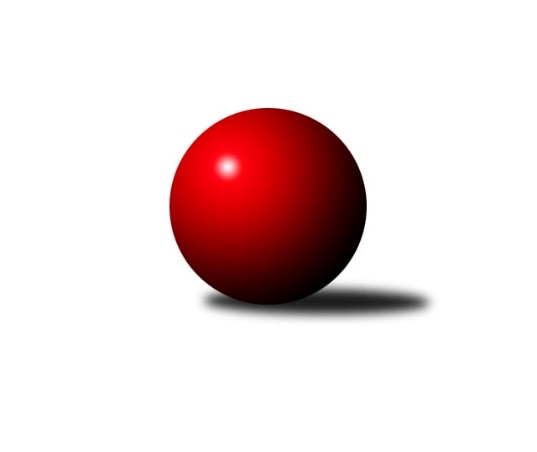 Č.17Ročník 2021/2022	26.2.2022Nejlepšího výkonu v tomto kole: 3587 dosáhlo družstvo: SK Podlužan Prušánky 3. KLM D 2021/2022Výsledky 17. kolaSouhrnný přehled výsledků:TJ Centropen Dačice C	- TJ Sokol Šanov 	4:4	3362:3397	14.0:10.0	26.2.TJ Lokomotiva Valtice  	- KK Slavoj Žirovnice 	5.5:2.5	3250:3083	15.5:8.5	26.2.TJ Start Jihlava 	- TJ Sokol Machová 	6:2	3146:3088	12.0:12.0	26.2.SK Podlužan Prušánky 	- TJ Loko.České Budějovice 	3.5:4.5	3587:3561	11.5:12.5	26.2.TJ Sokol Slavonice	- TJ Centropen Dačice B	2:6	3206:3211	11.0:13.0	26.2.TJ Sokol Husovice C	- TJ Sokol Mistřín 	5:3	3321:3303	13.0:11.0	26.2.Tabulka družstev:	1.	TJ Centropen Dačice B	15	12	0	3	92.0 : 28.0 	221.5 : 138.5 	 3259	24	2.	SK Podlužan Prušánky	15	12	0	3	84.0 : 36.0 	212.0 : 148.0 	 3345	24	3.	TJ Sokol Slavonice	16	10	1	5	71.0 : 57.0 	199.0 : 185.0 	 3267	21	4.	TJ Loko.České Budějovice	16	9	2	5	69.5 : 58.5 	196.5 : 187.5 	 3262	20	5.	TJ Sokol Šanov	16	8	2	6	70.0 : 58.0 	192.0 : 192.0 	 3260	18	6.	TJ Sokol Mistřín	17	9	0	8	71.0 : 65.0 	205.5 : 202.5 	 3236	18	7.	TJ Lokomotiva Valtice 	17	8	2	7	67.0 : 69.0 	207.0 : 201.0 	 3290	18	8.	TJ Start Jihlava	17	6	3	8	59.0 : 77.0 	182.5 : 225.5 	 3227	15	9.	KK Slavoj Žirovnice	17	7	0	10	60.5 : 75.5 	189.5 : 218.5 	 3194	14	10.	TJ Sokol Machová	16	5	0	11	56.0 : 72.0 	195.5 : 188.5 	 3158	10	11.	TJ Centropen Dačice C	17	4	1	12	46.0 : 90.0 	182.0 : 226.0 	 3193	9	12.	TJ Sokol Husovice C	17	2	1	14	38.0 : 98.0 	169.0 : 239.0 	 3190	5Podrobné výsledky kola:	 TJ Centropen Dačice C	3362	4:4	3397	TJ Sokol Šanov 	Petr Vojtíšek	146 	 151 	 147 	149	593 	 3:1 	 579 	 139	143 	 138	159	Milan Volf	Stanislav Kučera *1	128 	 115 	 122 	145	510 	 1:3 	 589 	 137	164 	 150	138	Jan Zifčák ml.	Petr Bína	158 	 137 	 147 	142	584 	 3:1 	 562 	 150	133 	 129	150	Tomáš Červenka	Lukáš Štibich	151 	 130 	 156 	148	585 	 3:1 	 513 	 125	160 	 106	122	Pavel Martinek	Dušan Rodek	137 	 141 	 131 	146	555 	 1:3 	 596 	 153	131 	 149	163	Jiří Konvalinka	Jan Kubeš	135 	 137 	 135 	128	535 	 3:1 	 558 	 134	131 	 132	161	Petr Mikarozhodčí: Stanislav Dvořákstřídání: *1 od 56. hodu Aleš LáníkNejlepší výkon utkání: 596 - Jiří Konvalinka	 TJ Lokomotiva Valtice  	3250	5.5:2.5	3083	KK Slavoj Žirovnice 	Jan Herzán	126 	 151 	 145 	129	551 	 3:1 	 478 	 113	125 	 107	133	František Jakoubek *1	František Herůfek ml.	155 	 146 	 131 	128	560 	 2:2 	 560 	 138	135 	 148	139	Patrik Solař	David Stára	120 	 131 	 130 	131	512 	 2:2 	 520 	 110	124 	 142	144	David Švéda	Robert Herůfek	134 	 135 	 150 	130	549 	 4:0 	 491 	 132	126 	 114	119	František Kožich	Zdeněk Musil	134 	 137 	 123 	116	510 	 1.5:2.5 	 519 	 129	137 	 129	124	Libor Kočovský	Jan Vařák	122 	 149 	 155 	142	568 	 3:1 	 515 	 135	120 	 125	135	Daniel Baštarozhodčí: Josef Vařákstřídání: *1 od 61. hodu Vilém RyšavýNejlepší výkon utkání: 568 - Jan Vařák	 TJ Start Jihlava 	3146	6:2	3088	TJ Sokol Machová 	Petr Votava	146 	 125 	 144 	124	539 	 4:0 	 457 	 116	110 	 121	110	Josef Benek	Zdeněk Švehlík	133 	 140 	 148 	125	546 	 2:2 	 534 	 145	136 	 123	130	Michal Laga	Martin Votava	125 	 128 	 119 	134	506 	 2:2 	 495 	 145	118 	 120	112	Milan Dovrtěl	Sebastián Zavřel	116 	 116 	 118 	128	478 	 1:3 	 516 	 130	132 	 131	123	Vlastimil Brázdil	Roman Doležal	145 	 139 	 143 	113	540 	 2:2 	 523 	 123	157 	 109	134	Bohuslav Husek	Petr Hlaváček	137 	 130 	 136 	134	537 	 1:3 	 563 	 134	151 	 137	141	Roman Hrančíkrozhodčí:  Vedoucí družstevNejlepší výkon utkání: 563 - Roman Hrančík	 SK Podlužan Prušánky 	3587	3.5:4.5	3561	TJ Loko.České Budějovice 	Vojtěch Novák	146 	 165 	 152 	138	601 	 1:3 	 597 	 150	142 	 156	149	Václav Klojda ml.	Martin Tesařík	129 	 152 	 149 	150	580 	 2:2 	 580 	 123	143 	 154	160	Martin Voltr	Dominik Fojtík	139 	 146 	 151 	148	584 	 1.5:2.5 	 600 	 168	147 	 151	134	Jaroslav Mihál	Jan Zálešák	161 	 129 	 129 	141	560 	 1:3 	 565 	 142	151 	 130	142	Jan Sýkora	Lukáš Hlavinka	162 	 169 	 138 	169	638 	 4:0 	 563 	 146	156 	 132	129	Lukáš Klojda	Martin Procházka	154 	 171 	 152 	147	624 	 2:2 	 656 	 150	154 	 196	156	Pavel Černýrozhodčí: Jiří LaukoNejlepší výkon utkání: 656 - Pavel Černý	 TJ Sokol Slavonice	3206	2:6	3211	TJ Centropen Dačice B	David Drobilič	146 	 125 	 147 	145	563 	 1:3 	 583 	 145	130 	 158	150	Karel Novák	Miroslav Kadrnoška	141 	 137 	 145 	129	552 	 2:2 	 563 	 151	131 	 142	139	Jan Neuvirt	Jiří Svoboda	142 	 122 	 130 	144	538 	 1:3 	 534 	 145	140 	 136	113	Petr Janák	Pavel Blažek *1	118 	 126 	 115 	137	496 	 1:3 	 537 	 136	150 	 120	131	Tomáš Bártů	Michal Dostál	140 	 144 	 126 	117	527 	 3:1 	 506 	 128	127 	 125	126	Lukáš Prkna	Jiří Matoušek	137 	 126 	 127 	140	530 	 3:1 	 488 	 139	123 	 109	117	Milan Kabelkarozhodčí: Josef Smažilstřídání: *1 od 61. hodu Zdeněk HolubNejlepší výkon utkání: 583 - Karel Novák	 TJ Sokol Husovice C	3321	5:3	3303	TJ Sokol Mistřín 	Petr Trusina	137 	 134 	 135 	124	530 	 1:3 	 563 	 146	137 	 127	153	Radim Pešl	Dalibor Dvorník	148 	 114 	 133 	132	527 	 2:2 	 537 	 120	136 	 122	159	Petr Valášek	Jakub Haresta	146 	 159 	 139 	136	580 	 4:0 	 495 	 131	127 	 117	120	Roman Macek *1	Radim Kozumplík	120 	 125 	 141 	146	532 	 0:4 	 616 	 150	151 	 161	154	Martin Fiala	Martin Gabrhel	145 	 141 	 160 	136	582 	 3:1 	 540 	 131	142 	 144	123	Radek Blaha	Radim Meluzín	131 	 145 	 146 	148	570 	 3:1 	 552 	 123	141 	 139	149	Marek Ingrrozhodčí: Igor Sedlákstřídání: *1 od 69. hodu Petr MálekNejlepší výkon utkání: 616 - Martin FialaPořadí jednotlivců:	jméno hráče	družstvo	celkem	plné	dorážka	chyby	poměr kuž.	Maximum	1.	Jan Vařák 	TJ Lokomotiva Valtice  	600.08	391.4	208.7	2.6	5/7	(641)	2.	Lukáš Hlavinka 	SK Podlužan Prušánky 	579.82	370.7	209.1	1.9	7/9	(638)	3.	Jiří Konvalinka 	TJ Sokol Šanov 	569.58	370.1	199.5	3.8	6/9	(633)	4.	Jan Zálešák 	SK Podlužan Prušánky 	565.13	378.5	186.6	2.7	6/9	(645)	5.	Martin Procházka 	SK Podlužan Prušánky 	563.13	376.7	186.4	3.9	8/9	(662)	6.	Zdeněk Musil 	TJ Lokomotiva Valtice  	563.00	372.4	190.6	4.6	7/7	(612)	7.	Petr Mika 	TJ Sokol Šanov 	562.98	369.4	193.5	3.8	8/9	(600)	8.	Martin Tesařík 	SK Podlužan Prušánky 	562.00	378.5	183.6	4.4	8/9	(619)	9.	František Jakoubek 	KK Slavoj Žirovnice 	561.52	374.1	187.4	6.0	7/8	(648)	10.	Pavel Blažek 	TJ Sokol Slavonice	560.71	377.9	182.9	4.8	7/7	(600)	11.	Michal Laga 	TJ Sokol Machová 	558.82	372.3	186.5	4.4	10/10	(586)	12.	Zdeněk Zálešák 	SK Podlužan Prušánky 	558.63	371.3	187.3	4.0	7/9	(647)	13.	Patrik Solař 	KK Slavoj Žirovnice 	557.75	375.5	182.3	4.5	6/8	(603)	14.	Václav Klojda  ml.	TJ Loko.České Budějovice 	556.88	372.4	184.5	5.5	10/10	(601)	15.	Roman Hrančík 	TJ Sokol Machová 	556.30	370.3	186.0	3.0	10/10	(603)	16.	Dušan Rodek 	TJ Centropen Dačice C	555.40	375.1	180.3	5.9	8/9	(575)	17.	Pavel Kabelka 	TJ Centropen Dačice B	554.71	369.5	185.2	2.4	6/7	(620)	18.	Stanislav Esterka 	SK Podlužan Prušánky 	554.42	367.9	186.5	4.6	6/9	(605)	19.	Radim Pešl 	TJ Sokol Mistřín 	554.36	371.9	182.5	3.7	9/9	(589)	20.	Pavel Husar 	TJ Sokol Husovice C	551.08	363.0	188.1	3.4	6/8	(589)	21.	Jiří Vlach 	TJ Start Jihlava 	551.07	368.0	183.0	6.3	7/8	(608)	22.	Martin Fiala 	TJ Sokol Mistřín 	550.41	369.8	180.6	5.8	7/9	(616)	23.	Jiří Ondrák  ml.	TJ Sokol Slavonice	550.40	365.6	184.9	6.4	5/7	(578)	24.	Jiří Svoboda 	TJ Sokol Slavonice	550.31	368.0	182.3	6.6	6/7	(582)	25.	Jiří Matoušek 	TJ Sokol Slavonice	548.88	369.8	179.0	5.5	7/7	(578)	26.	Petr Votava 	TJ Start Jihlava 	547.43	362.2	185.3	3.9	7/8	(594)	27.	Tomáš Červenka 	TJ Sokol Šanov 	547.22	365.6	181.6	4.5	8/9	(582)	28.	František Herůfek  ml.	TJ Lokomotiva Valtice  	546.68	367.9	178.8	6.7	7/7	(598)	29.	Martin Voltr 	TJ Loko.České Budějovice 	546.43	370.4	176.0	5.4	9/10	(580)	30.	Roman Doležal 	TJ Start Jihlava 	545.89	369.2	176.7	4.4	8/8	(587)	31.	Petr Janák 	TJ Centropen Dačice B	545.71	367.5	178.2	2.2	7/7	(587)	32.	Marek Ingr 	TJ Sokol Mistřín 	545.26	368.7	176.5	4.4	8/9	(586)	33.	Pavel Černý 	TJ Loko.České Budějovice 	545.13	370.7	174.5	7.0	10/10	(656)	34.	Lukáš Klojda 	TJ Loko.České Budějovice 	544.52	368.1	176.4	6.4	8/10	(582)	35.	Dominik Fojtík 	SK Podlužan Prušánky 	544.04	375.2	168.8	6.3	6/9	(605)	36.	Jakub Haresta 	TJ Sokol Husovice C	543.92	372.1	171.8	6.5	8/8	(608)	37.	Stanislav Dvořák 	TJ Centropen Dačice C	543.25	366.8	176.4	7.2	6/9	(570)	38.	Tomáš Bártů 	TJ Centropen Dačice B	541.88	358.7	183.2	3.0	5/7	(592)	39.	Jan Herzán 	TJ Lokomotiva Valtice  	541.48	369.3	172.2	6.6	7/7	(571)	40.	Jan Zifčák  ml.	TJ Sokol Šanov 	539.72	366.6	173.1	5.8	9/9	(589)	41.	Michal Dostál 	TJ Sokol Slavonice	539.10	359.2	179.9	4.7	5/7	(565)	42.	Karel Fabeš 	TJ Centropen Dačice C	537.63	366.5	171.1	7.4	9/9	(568)	43.	Milan Volf 	TJ Sokol Šanov 	537.21	366.5	170.7	5.8	8/9	(607)	44.	Vlastimil Brázdil 	TJ Sokol Machová 	536.10	365.0	171.1	5.7	8/10	(584)	45.	Miroslav Kadrnoška 	TJ Sokol Slavonice	535.93	356.8	179.2	5.3	5/7	(562)	46.	Libor Kočovský 	KK Slavoj Žirovnice 	535.75	366.6	169.2	6.1	8/8	(601)	47.	David Drobilič 	TJ Sokol Slavonice	535.52	369.2	166.3	5.8	6/7	(563)	48.	Jaroslav Mihál 	TJ Loko.České Budějovice 	535.27	360.4	174.9	4.1	10/10	(600)	49.	Karel Kunc 	TJ Centropen Dačice B	535.10	363.8	171.3	6.4	5/7	(563)	50.	Radek Blaha 	TJ Sokol Mistřín 	534.79	363.4	171.4	6.0	8/9	(579)	51.	Martin Gabrhel 	TJ Sokol Husovice C	534.66	366.2	168.5	6.2	8/8	(594)	52.	Milan Kabelka 	TJ Centropen Dačice B	534.21	358.7	175.5	6.0	6/7	(610)	53.	Jan Neuvirt 	TJ Centropen Dačice B	534.10	353.0	181.1	6.2	5/7	(579)	54.	Petr Hlaváček 	TJ Start Jihlava 	534.05	364.2	169.8	6.8	7/8	(567)	55.	Lukáš Prkna 	TJ Centropen Dačice B	533.73	361.7	172.1	5.6	6/7	(581)	56.	Martin Votava 	TJ Start Jihlava 	533.33	360.7	172.6	4.7	7/8	(569)	57.	Sebastián Zavřel 	TJ Start Jihlava 	530.65	354.1	176.5	7.5	8/8	(593)	58.	Zdeněk Holub 	TJ Sokol Slavonice	529.52	357.8	171.8	6.4	5/7	(557)	59.	Pavel Ryšavý 	KK Slavoj Žirovnice 	528.86	359.8	169.1	5.8	7/8	(556)	60.	David Švéda 	KK Slavoj Žirovnice 	525.83	352.2	173.6	6.5	8/8	(594)	61.	Vítězslav Stuchlík 	TJ Centropen Dačice C	525.13	369.3	155.8	10.4	6/9	(593)	62.	Robert Herůfek 	TJ Lokomotiva Valtice  	522.00	352.6	169.4	7.6	6/7	(556)	63.	Jan Kubeš 	TJ Centropen Dačice C	521.08	358.3	162.8	6.5	8/9	(559)	64.	Aleš Láník 	TJ Centropen Dačice C	518.33	356.4	161.9	8.1	6/9	(572)	65.	Bohuslav Husek 	TJ Sokol Machová 	514.84	351.4	163.5	9.1	9/10	(563)	66.	Dalibor Dvorník 	TJ Sokol Husovice C	511.96	354.3	157.7	9.9	7/8	(533)	67.	Milan Dovrtěl 	TJ Sokol Machová 	503.75	349.5	154.3	10.9	10/10	(556)	68.	Josef Benek 	TJ Sokol Machová 	491.18	348.2	143.0	12.8	10/10	(548)		Vojtěch Novák 	SK Podlužan Prušánky 	609.00	400.0	209.0	1.0	1/9	(617)		Michal Šimek 	TJ Sokol Husovice C	591.50	381.0	210.5	3.5	1/8	(600)		Lukáš Štibich 	TJ Centropen Dačice C	585.00	382.0	203.0	2.0	1/9	(585)		Josef Brtník 	TJ Centropen Dačice B	574.65	372.1	202.6	1.4	4/7	(618)		Michal Stieranka 	TJ Sokol Šanov 	569.00	366.0	203.0	1.0	1/9	(569)		Petr Vojtíšek 	TJ Centropen Dačice C	568.50	377.3	191.3	2.3	1/9	(593)		Michal Pálka 	SK Podlužan Prušánky 	568.00	383.0	185.0	6.0	1/9	(568)		Ladislav Kacetl 	TJ Sokol Šanov 	568.00	386.0	182.0	7.0	1/9	(568)		Petr Bína 	TJ Centropen Dačice C	566.50	384.5	182.0	5.5	1/9	(584)		Stanislav Zálešák 	SK Podlužan Prušánky 	564.50	384.0	180.5	7.0	1/9	(566)		Karel Novák 	TJ Centropen Dačice B	560.38	380.9	179.5	4.0	4/7	(584)		Zdeněk Kamiš 	TJ Loko.České Budějovice 	557.89	370.3	187.6	3.7	6/10	(582)		David Stára 	TJ Lokomotiva Valtice  	556.14	377.9	178.2	4.2	3/7	(602)		Petr Semorád 	TJ Centropen Dačice B	554.00	372.0	182.0	6.0	1/7	(554)		Jaroslav Klimentík 	TJ Sokol Šanov 	551.50	369.5	182.0	6.0	2/9	(569)		Tomáš Válka 	TJ Sokol Husovice C	551.33	371.8	179.5	4.2	3/8	(588)		Jiří Fryštacký 	TJ Sokol Machová 	550.50	369.5	181.0	7.0	2/10	(588)		Jan Bureš 	KK Slavoj Žirovnice 	549.00	370.5	178.5	5.3	2/8	(585)		Zdeněk Klečka 	SK Podlužan Prušánky 	548.00	389.0	159.0	10.0	1/9	(548)		Tomáš Žižlavský 	TJ Sokol Husovice C	546.00	361.0	185.0	1.0	1/8	(546)		Jakub Cizler 	TJ Sokol Mistřín 	546.00	371.0	175.0	5.3	3/9	(567)		Vlastimil Musel 	TJ Centropen Dačice C	544.00	350.0	194.0	8.0	1/9	(544)		Petr Bakaj 	TJ Sokol Šanov 	543.38	366.1	177.3	5.6	4/9	(576)		Jaroslav Polášek 	TJ Sokol Mistřín 	542.35	372.6	169.8	3.6	4/9	(575)		Petr Kesjár 	TJ Sokol Šanov 	538.50	358.5	180.0	4.5	2/9	(545)		Roman Mlynarik 	TJ Lokomotiva Valtice  	536.72	359.9	176.8	7.3	3/7	(571)		Zbyněk Bábíček 	TJ Sokol Mistřín 	536.33	364.0	172.3	5.3	3/9	(552)		Josef Blaha 	TJ Sokol Mistřín 	535.28	367.1	168.2	6.3	5/9	(585)		Aleš Zálešák 	SK Podlužan Prušánky 	535.00	365.3	169.7	7.3	3/9	(542)		Radim Meluzín 	TJ Sokol Husovice C	534.83	363.2	171.7	5.0	3/8	(570)		Vladimír Čech 	TJ Lokomotiva Valtice  	533.00	355.5	177.5	5.0	4/7	(564)		Miroslav Kolář 	TJ Centropen Dačice C	533.00	365.0	168.0	5.0	1/9	(533)		Pavel Kolařík 	TJ Sokol Husovice C	532.63	362.1	170.5	7.3	4/8	(593)		Jan Sýkora 	TJ Loko.České Budějovice 	532.20	370.8	161.4	6.6	5/10	(565)		Petr Trusina 	TJ Sokol Husovice C	532.00	375.3	156.8	10.3	2/8	(538)		Josef Vařák 	TJ Lokomotiva Valtice  	531.75	370.5	161.3	7.3	2/7	(567)		Marek Škrabal 	TJ Sokol Husovice C	530.33	373.2	157.1	8.8	5/8	(600)		Roman Macek 	TJ Sokol Mistřín 	528.87	364.1	164.8	5.5	5/9	(595)		Radim Kozumplík 	TJ Sokol Husovice C	528.53	364.9	163.6	8.3	3/8	(582)		Petr Valášek 	TJ Sokol Mistřín 	528.20	371.2	157.0	8.2	5/9	(558)		Stanislav Kučera 	TJ Centropen Dačice C	527.17	353.7	173.5	9.5	5/9	(582)		Vilém Ryšavý 	KK Slavoj Žirovnice 	526.00	364.3	161.7	8.0	3/8	(568)		Jakub Stuchlík 	TJ Centropen Dačice C	526.00	370.0	156.0	13.0	1/9	(526)		Aleš Procházka 	TJ Sokol Šanov 	523.50	364.5	159.0	5.5	2/9	(547)		Zdeněk Sedláček 	TJ Sokol Mistřín 	523.00	348.0	175.0	11.0	1/9	(523)		Jiří Rauschgold 	TJ Sokol Husovice C	520.00	357.0	163.0	5.0	1/8	(520)		Petr Bakaj  ml.	TJ Sokol Šanov 	518.50	361.7	156.8	8.2	3/9	(562)		Ondřej Machálek 	TJ Sokol Husovice C	515.22	358.1	157.1	8.1	3/8	(536)		Miroslav Čekal 	KK Slavoj Žirovnice 	514.95	355.7	159.3	7.2	4/8	(538)		Pavel Martinek 	TJ Sokol Šanov 	513.00	353.0	160.0	7.0	1/9	(513)		Ivan Baštář 	TJ Centropen Dačice C	508.50	357.0	151.5	11.5	2/9	(553)		Zdeněk Švehlík 	TJ Start Jihlava 	508.30	347.6	160.7	7.9	5/8	(554)		Ivan Torony 	TJ Sokol Šanov 	508.00	344.3	163.7	8.0	3/9	(519)		Igor Sedlák 	TJ Sokol Husovice C	507.50	363.0	144.5	10.5	1/8	(522)		Daniel Bašta 	KK Slavoj Žirovnice 	505.00	349.7	155.3	11.3	3/8	(515)		Jiří Michalík 	TJ Sokol Machová 	503.00	341.0	162.0	5.0	2/10	(548)		Tomáš Polánský 	TJ Loko.České Budějovice 	503.00	343.0	160.0	12.5	2/10	(507)		František Kožich 	KK Slavoj Žirovnice 	497.25	336.0	161.3	6.0	2/8	(525)		Adam Pavel Špaček 	TJ Sokol Mistřín 	497.00	360.0	137.0	16.0	1/9	(497)		Stanislav Červenka 	TJ Sokol Šanov 	496.00	359.0	137.0	14.0	1/9	(496)		Jiří Douda 	TJ Loko.České Budějovice 	490.00	326.0	164.0	9.0	1/10	(490)		Bedřich Vondruš 	TJ Loko.České Budějovice 	486.00	337.0	149.0	12.0	1/10	(486)		Zdeněk Januška 	KK Slavoj Žirovnice 	486.00	349.5	136.5	9.5	2/8	(497)		Tomáš Peřina 	TJ Sokol Husovice C	481.00	336.0	145.0	14.0	1/8	(481)Sportovně technické informace:Starty náhradníků:registrační číslo	jméno a příjmení 	datum startu 	družstvo	číslo startu11800	Petr Bína	26.02.2022	TJ Centropen Dačice C	2x18086	Jan Sýkora	26.02.2022	TJ Loko.České Budějovice 	3x24524	Petr Valášek	26.02.2022	TJ Sokol Mistřín 	3x24069	Petr Málek	26.02.2022	TJ Sokol Mistřín 	1x10939	Petr Vojtíšek	26.02.2022	TJ Centropen Dačice C	4x15159	Petr Trusina	26.02.2022	TJ Sokol Husovice C	2x23315	Pavel Martinek	26.02.2022	TJ Sokol Šanov 	1x22819	Vilém Ryšavý	26.02.2022	KK Slavoj Žirovnice 	2x22817	Daniel Bašta	26.02.2022	KK Slavoj Žirovnice 	1x9656	Lukáš Štibich	26.02.2022	TJ Centropen Dačice C	2x
Hráči dopsaní na soupisku:registrační číslo	jméno a příjmení 	datum startu 	družstvo	Program dalšího kola:18. kolo5.3.2022	so	10:00	TJ Centropen Dačice B - SK Podlužan Prušánky 	5.3.2022	so	10:00	TJ Loko.České Budějovice  - TJ Sokol Husovice C	5.3.2022	so	10:00	TJ Sokol Mistřín  - TJ Centropen Dačice C	5.3.2022	so	14:00	TJ Sokol Machová  - TJ Sokol Slavonice	5.3.2022	so	16:00	KK Slavoj Žirovnice  - TJ Start Jihlava 	5.3.2022	so	16:00	TJ Sokol Šanov  - TJ Lokomotiva Valtice  	Nejlepší šestka kola - absolutněNejlepší šestka kola - absolutněNejlepší šestka kola - absolutněNejlepší šestka kola - absolutněNejlepší šestka kola - dle průměru kuželenNejlepší šestka kola - dle průměru kuželenNejlepší šestka kola - dle průměru kuželenNejlepší šestka kola - dle průměru kuželenNejlepší šestka kola - dle průměru kuželenPočetJménoNázev týmuVýkonPočetJménoNázev týmuPrůměr (%)Výkon1xPavel ČernýČ. Buděj.6561xMartin FialaMistřín112.0161610xLukáš HlavinkaPrušánky6382xPavel ČernýČ. Buděj.111.886566xMartin ProcházkaPrušánky6242xKarel NovákDačice110.015831xMartin FialaMistřín6165xLukáš HlavinkaPrušánky108.816382xVojtěch NovákPrušánky6014xJiří KonvalinkaŠanov108.575961xJaroslav MihálČ. Buděj.6001xPetr VojtíšekDačice C108.02593